Városi Múzeum "Ioan Raica" Sebeş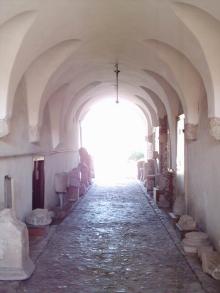 TÖRTÉNETMegjelenése sebeşean múzeum logikus következménye volt a fennálló helyzet: gazdag történelem, nagy hagyományokkal és számos érdekes gyűjtemény túlnyomó létezését. Szükség volt látnok szellemi, szenvedélyes a város történetét, párosulva a gyakorlati ész, amelynek munkatársa támogatást és megértést a helyi döntéshozók. Sebešnél ez volt a tanár, Ioan Raica.A létrehozásának gondolata egy ilyen intézmény a kultúra keringett még 1950-ben, de a hivatalos kérelmet január 30-án, 1951-ben a végrehajtó bizottság a Népi Tanács Nagyszeben szakasz Kulturális küldő címét a bizottság kulturális intézmények RPR, kérve stílusú Múzeum Rayon a Sebesből. Az igenlő válasz 1951. március 21-én jelent meg.Gyűjtemények tette a tizenkilencedik század folyamán és a huszadik század elején vezetett a Heritage Múzeum, amely elkezdte szervezni 1951-ben, abban az évben, amikor elkezdte, és létrehozott egy múzeum, amely során a 1951-1953 működött a régi CEC épületben (jelenleg lebontották) három szobával. Csak 1953-ban a múzeum átkerült a történelmi műemlék épületbe - a Zápolyai Házba.November 7-én, 1956-ban a múzeum hivatalosan is megnyitotta kapuit a látogatók, és működött az Museum District Sebes, Vegyes Múzeum Sebes és Városi Múzeum Sebes, 2001 szeptemberéig, amikor is nevezték az alapító John Raica lett Városi Múzeum „John Raica "Sebeş.Az első kiállítási voltak az alapja a gyűjtemények múzeumi tárgyakat kapott Német Iskola (Collection Franz Binder), és az evangélikus egyház CA, majd a régészeti anyag érkezett yard kápolna, Mezőpetri Calnic, borkősav és az Alba Iulia Regionális Múzeum tulajdonában volt, amelyből Karl Haldenwang és Ion Raica gyűjteményét kapta.A múzeum tevékenységét 1956-ban Ion Berciu megérkezésével jelölték meg, mint igazgató (két évig). Ez a változatos aggodalmak: a területen a kutatás, a kiadói tanulmányok helytörténeti, megőrzése és műemlékvédelem, konferenciák, gazdagítva a gyűjtemény adományok, cserék, akvizíciós és részvétel régészeti feltárások az intézmény járult hozzá a finanszírozás és a szakemberek.A múzeum gyűjteményei vannak elhelyezve House Zápolya vagy Königshaus (királyi házban) magas emlékmű a késő tizenötödik században, és tanúja sok politikai események az idők, itt John Zápolya meghalt 1540-ben.Fokozatosan, a múzeum gazdag örökségét akvizíciók révén, adományok és a terepmunka, hogy jelenleg a gazdaság több mint 20.000 kulturális javak csoportosítottuk területeken: régészet, történelem, numizmatika, néprajz, képzőművészet, dokumentumok és a régi könyvek és természettudományok, értékes darabok közül megemlítjük itt csak festmények Sava Henţia és az afrikai néprajzi gyűjteménye Franz Binder.2009 óta a múzeum két kiadványt publikált: a Terra Sebus könyvtárat . Az Acta Musei Sabesiensis és a Bibliotheca Musei Sabesiensis sorozat.Forrás: https://www.cclbsebes.ro/muzeul-municipal-ioan-raica.htmlElérhetőség:Városi Múzeum "Ioan Raica" SebeşSebeş - 515800, Mihai Viteazul, nr. 4, telefon: +40 (0) 258735240fax: +40 (0) 258732844 e-mail: muzeu@cclbsebes.roLátogatás:Kedd - péntek: 8-16;Szombat - vasárnap: 10-16;Hétfő – zárva